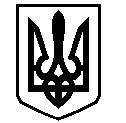 У К Р А Ї Н АВАСИЛІВСЬКА МІСЬКА РАДАЗАПОРІЗЬКОЇ ОБЛАСТІсьомого скликанняп’ятдесят третя (позачергова) сесіяР  І  Ш  Е  Н  Н  Я 27 лютого 2020                                                                                                                   № 40Про надання дозволу на розробку технічної документації із землеустрою щодо встановлення (відновлення) меж земельної ділянки в натурі (на місцевості) для будівництва і  обслуговування житлового будинку, господарських  будівель і споруд  в м. Василівка, вул. Мисливська 3 Кардашу І.І.Керуючись  ст.26 Закону України «Про місцеве самоврядування в Україні», ст.ст.12,40,116,118,121,122 Земельного кодексу України, ст. 55  Закону України  «Про землеустрій», Законом України «Про внесення змін до деяких законодавчих актів України щодо розмежування земель державної та комунальної власності», розглянувши заяву  Кардаша Івана Івановича, що мешкає в м. Василівка, вул. Театральна 2/50,  про надання йому дозволу на розробку технічної документації із землеустрою щодо встановлення          (відновлення) меж земельної ділянки в натурі (на місцевості)  для будівництва і обслуговування житлового будинку, господарських будівель  і споруд в м. Василівка, вул. Мисливська 3, яка була надана йому для будівництва  індивідуального житлового будинку відповідно до рішення виконкому Василівської міської ради від 21 грудня 1992 року № 285,  Василівська міська рада В И Р І Ш И Л А :1.Надати Кардашу Івану Івановичу дозвіл на розробку технічної документації із землеустрою щодо встановлення (відновлення) меж земельної ділянки в натурі (на місцевості) площею 0,1000 га із земель житлової та громадської забудови для будівництва і обслуговування житлового будинку, господарських будівель і споруд (присадибна ділянка)  в м. Василівка, вул. Мисливська 3.2. Зобов’язати Кардаша Івана Івановича в трьохмісячний термін замовити та подати на затвердження технічну документацію із землеустрою щодо встановлення (відновлення) меж земельної ділянки в натурі (на місцевості) площею 0,1000 га для будівництва і обслуговування житлового будинку, господарських будівель і споруд (присадибна ділянка)  в м. Василівка, вул. Мисливська 3.3.Контроль за виконанням цього рішення покласти на постійну комісію міської ради з питань земельних відносин та земельного кадастру, благоустрою міста та забезпечення екологічної безпеки життєдіяльності населення.Міський голова                                                                                   Людмила ЦИБУЛЬНЯК